COTAÇÃO DE PREÇONº20222503C028IGH-GOAviso disponibilizado no link: https://www.igh.org.br/heapa-atos-convocatorios-compras/Aviso disponibilizado no link: https://www.igh.org.br/hmi-atos-convocatorios-compras/Aviso disponibilizado no link: https://www.igh.org.br/hemnsl-atos-convocatorios-compras/O Instituto de Gestão e Humanização – IGH, entidade de direito privado e sem finslucrativos, torna público que irá realizar Processo de Cotação objetivando acontratação de empresa para a prestação dos serviços a seguir discriminados, aserem realizados no HOSPITAL ESTADUAL DE URGÊNCIA DE APARECIDA DEGOIÂNIA - HEAPA, com Sede na Avenida. Diamantes, Quadra 2A, SetorCondomínio dos Arcos, Aparecida de Goiânia - GO, CEP.: 74.949-210 - CNPJ:11.858.570/0004-86, HOSPITAL ESTADUAL DA MULHER - HEMU, com Sede naAvenida Perimetral - Setor Oeste, S/N, CEP: 74125-120, Goiânia/GOCNPJ: 11.858.570/0002-14 e HOSPITAL ESTADUAL MATERNIDADE-ENOSSA SENHORA DE LOURDES - HEMNSL, com sede na Rua 230, s/n, SetorVila Nova, Goiânia - GO - CEP: 74.640-210 - CNPJ: 11.858.570/0005-67Objeto: Prestação do serviço de engenharia clínica, conforme especificaçõescontidas em documentos que podem ser solicitados ao IGH através do endereçode email abaixo.Período de vigência do contrato: 12 mesesData de encerramento para recebimento de propostas: 01/04/2022.As cotações deverão ser direcionadas ao e-mail cotacoes.go@igh.org.br, contendoas seguintes informações: Nome comercial da empresa, CNPJ, Endereço, Contatoda área comercial, E-mail, Telefone, Descrição do objeto, Valor expresso em reais,incluindo frete (CIF), Prazo de Entrega, Prazo de Garantia do Serviço, Prazo dePagamento, Pagamento – mediante crédito em conta bancária (Pessoa Jurídica)de titularidade do Contratado.Eventuais questionamentos e solicitações também deverão ser remetidos aoendereço eletrônico acima indicado.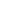 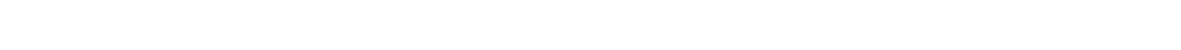 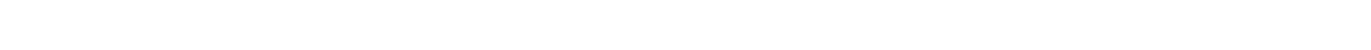 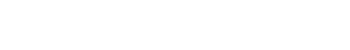 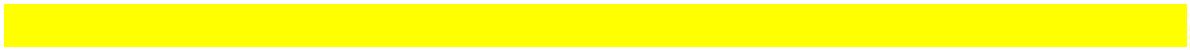 Goiânia/GO, 25 de março de 2022.Gerência de Compras IGH